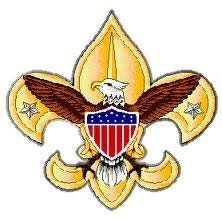 2017 Three Rivers District Fall Camporee Adult Leaders’ Guide Pipsico Scout Reservation Camp Lions  “Scout-Lympics” October 13 - 15, 2017 Camporee Staff Event Details General Activity Summary Boy Scouts will participate in a fun-filled weekend of games with a purpose to learn and reinforce Scout knowledge and skills.  Troops will compete to win the Traveling Three River District Trophy by earning points during the individual troop/patrol activity stations and campsite inspection.        Activity Details Each Troop/Patrol will complete six separate challenges designed to test Scout knowledge, teamwork and communication skills.  See Appendix E for details. There will be a Troop campsite inspection conducted as part of the Camporee scoring.  Each campsite will be inspected based on the inspection criteria listed in Appendix D.  The Senior Patrol Leader (SPL) or Senior Youth Leader is expected to lead the inspection team during the campsite inspection.  Troops are encouraged to construct a unique camp gadget, using appropriate knots and lashings, that will be judged based on function and quality of assembly.  Troops are encouraged to use their free time to construct the camp gadget prior to inspection. See Appendix D for details.  RegistrationAll unit registrations, rosters, and payment MUST be turned in to the Council Service Center on or before October 11, 2017.  Individual registrations will not be accepted at the Council Service Center.  Camporee Staff will not accept registration materials directly.  Please use the attached Camporee Registration Form (Appendix B) and Unit Roster (Appendix C) when submitting registration. Day‐of‐event or on‐site registrations will NOT be accepted. For registration questions, contact    BG Lee at (757) 558-0555 or JW Washington at (757) 474-6473 . Campsite Assignments The Camporee Registrar/Campsite Assignment team will assign campsites based on registration date and size of unit.  More than one unit may be assigned to a campsite. Preparation for Arrival Please review the administrative procedures and the program health/safety/security needs of both the Camporee and your troop, well in advance, to ensure participant understanding.  Please ensure that all participants are registered Scouts, registered adult leaders, or parents/guardians.  Please ensure all attending adult leaders are up‐to‐date with their Youth Protection Training.  Please ensure that you have and bring all the necessary permission slips, medical forms, medications, and unit roster. Check‐in Check‐in will begin at 5:30 pm. (NO EARLY CHECK‐IN).  All Troops must check‐in at the Burton Center to receive their campsite assignment, event paperwork, and turn in their unit rosters.    All Troops are required to attend the leaders’ meeting on Friday evening during which time updated unit rosters will be turned in. Medical It is the Troop’s responsibility to have an Annual Health and Medical Record (Sections A & B only) and a unit‐provided Activity Permission Slip for each participant.  The Camporee Staff will only verify that these forms are in the possession of the unit leader.  Individuals without medical forms will not be allowed to stay.  All medications, including over‐the‐counter and prescription medications, brought to camp are the responsibility of the unit leader.  The Health Lodge will be manned by our Health & Safety Chairman, Eric Hoyt, for the Camporee weekend.  Parking Park ONLY in designated areas at the Burton Center parking lot or overflow lots (the field by the climbing tower).  Parking in or near the campsites is not permitted.  Troops will be allowed to drive to the campsite area to drop off gear.  Driving inside the campsites is not permitted.  Trailers may be parked at the entrance to the campsites for the duration of the Camporee.  DO NOT REMOVE ANY BARRICADES to access the camp site.  NO vehicles are allowed to remain in campsite after unloading gear.  The only vehicles permitted in camp are the medic, essential staff to transport needed items to their program area, and people with special needs (coordinated with Camporee Chairman).  Units will lose 20 points from their campsite inspection if any vehicles are parked in their camping area. Leaders’ Meeting A Leaders’ Meeting and Cracker Barrel will be held on Friday night.  The Leader’s meeting will take place at the OA Shelter at 9:00 pm with the Cracker Barrel for all staff and unit leaders following.  Each Troop’s senior youth leader and one adult leader are required to attend the meeting.  Visitors Visitors and families are welcome and encouraged to visit the Camporee on Saturday.  Visitors must depart camp following the campfire.  All visitors must check‐in and out at the Burton Center. Awards Camporee Patch – A patch will be distributed to recognize all scouts and adults who have qualified or participated in the Camporee.  One patch per paid scout or adult is included in the registration fee. Unit Ribbons – A ribbon will be presented to each Unit to recognize its participation at the Camporee. Three Rivers District Traveling Trophy – Recognition will be given to Troops based on their activity station scores, campsite inspection score and display of Scout Spirit.  Awards willbe announced at the Sunday Morning Colors formation. See Appendix G for 		criteria. Scouts’ Own Service A Scouts’ Own worship service will be held Sunday. All Scouts and adults are encouraged to attend. Clean‐up & Check‐out All Troops are expected to clean their campsite area, latrine, and assigned program area to help clean.  Prior to departure, all Troops will check‐out at Burton Center.  Please do not leave camp before your site has been inspected. First Aid Troops are expected to provide their own first aid for minor problems. For more serious problems or injuries, notify the Health & Safety Chairman. The Health Lodge will be staffed during Camporee. Emergency Situations In the event of an emergency situation during the Camporee (extreme weather, lost Scout, etc...), the Camporee Staff will use the siren located at the Burton Center.  If the siren is heard, all campers should immediately report to the field in front of the flag poles for a head‐count by their Troop.  Troops will notify the Camporee Staff if they are missing any youth and emergency measures will be initiated as required.  In the case of extreme weather, the Dining Hall porch and OA Shelter will be used as a shelter.  The siren will be tested during the opening ceremony on Saturday morning.Inclement Weather Be Prepared. There is no rain date for the Camporee.  All Troops should prepare for foul weather. Guide to Safe ScoutingThe Guide to Safe Scouting guidelines will be followed at all times. Two registered adult leaders, or one registered leader and a parent of a participating Scout or other adult, one of whom must be 21 years of age or older, are required for all trips and outings. Appropriate adult leadership must be present for all overnight Scouting activities. Off‐Limit Areas The following areas are off‐limits during the Camporee: Central Showers/Bathrooms (closed for the season), waterfront area (These are not program areas;  Troops must provide leadership if walking the lake or James River), cliffs, Ranger’s home & Gregson building, maintenance areas, Camp Staff living areas, Dining Hall, and any other areas not used for Camporee activities. General Restrictions Sheath knives, fireworks, pets, personal firearms, personal ammunition, personal bows/arrows, alcohol, and illegal drugs are prohibited in camp. Electronic games, radios, walkie‐talkies, TVs and tape/CD/DVD/MP3 players, etc. are not permitted.  Smoking: Anyone under 18 years old is prohibited from using tobacco in any form while at camp.  Adults who smoke must do so out of sight of any youth members.  Smoking is prohibited in any tent or building.  Cigarette butts must be field stripped and placed in a trash receptacle. This includes E‐cigarettes and Vaping products.  Scouts are not permitted to roam through campsites during scheduled activities. Scouts are not permitted to leave the boundaries of the Camporee site. No riding in the back of pick‐up trucks. All other policies regarding camping at Pipsico Scout Reservation are in effect. Uniforms The Field Uniform (Class A) should be properly worn (shirts buttoned and tucked in) for the following events: check‐in, check‐out, and campfire.  Scouts should wear their Activity Uniform (Class B) for Saturday’s competition events.  Class B’s include: Scout pants or shorts, along with either a unit T‐shirt, or other Scouting T‐shirt FootwearClose‐toed shoes or boots are to be worn at all times in order to prevent foot injuries. We insist that everyone wear shoes at all times.  Sandals that cover the toes and have heel straps are allowed. Flip‐flops are not appropriate footwear at the Camporee and are prohibited. Garbage Disposal All refuse and trash will be placed in plastic garbage bags (provided by the unit) and taken with you when you leave camp. Latrines/Bathrooms Each campsite is equipped with a latrine for Scout use. Bathrooms in the Burton Center are off‐limits to youth and are for adults and staff 18+. Fires & Cooking A Scout is careful with fire.  All fires must be in either above‐the‐ground fire barrels or contained in an established fire‐ring.  All fires must be kept in moderation.  Lanterns can be used in the campsites if elevated off of the ground.  All units should plan to cook using propane stoves or fully‐contained charcoal grills elevated off of the ground or established fire‐rings.  Dutch oven or charcoal cooking will be allowed if the charcoal is raised off the ground or contained in an established fire ring or fire barrel.  Do not dig into the ground to form fire pits.  There is ample dead wood on the ground around camp, which you are welcome to cut and burn; do not cut any standing trees or saplings, dead or alive.  For safety, you should establish a properly marked ax yard.  The Camporee Staff will update units on the current fire policy (restrictions) at check‐in. Meals Meals are the responsibility of each unit and no supplies will be provided by the Camporee Staff.  Leave No Trace  We will be practicing all seven principles of Leave No Trace during the Camporee.  Trash receptacles will be provided for campers to discard waste appropriately in the program areas. Campsite trash/garbage should be disposed of by the unit. Water Water is available at all campsite latrines and at certain program areas throughout the day.  Units must bring their own water containers to transport water to their site for use.  Scouts are recommended to carry their own water bottle during Saturday’s activities. Taps Scouts and adults are asked to observe quiet time after taps. Taps is at 10:30 pm nightly. Changes/Revisions to Leaders’ Guide Any changes or revisions made to the Camporee Leaders’ Guide will be distributed to the units registered.  Final event schedules will be distributed at the Friday night Leaders’ Meeting. Appendix A2017 Three Rivers District Fall Camporee Schedule of Events Friday, October 13, 2017 Note: Schedule subject to change * Field Activities:  Units will be sequenced by unit number to effect a rotation through all stations during the day.  Sequence will be provided upon arrival at the Burton Center.   Campsite inspection for unit assigned to camp sites 8, 9, 10, 11, and 12 will be conducted in during the morning activities time. Campsite inspection for unites assigned to camp sites 3, 4, 5, 6, and 7 will be conducted in during the afternoon activities time.    Appendix BEvent Registration Form 2017 Three Rivers District Fall Camporee Pipsico Scout Reservation “Scout-Lympics” October 13 - 15, 2017 Point of Contact:             B.G. Lee –  bglee99@yahoo.com  J.W. Washington -   Jamesw.washington@verizon.net REGISTRATION DEADLINE – October 11, 2017 Make checks payable to: Tidewater Council, BSA.  Write the Account & Item numbers on the check. ***Units attending are expected to help staff Camporee events.  Event guidelines will be provided.***  Unit Roster Appendix C Unit: _______________________ Appendix DCampsite Inspection Form  Campsite  	_______________________ Unit  	 	_______________________ SPL Name        _______________________ NOTE: 20 points will be deducted automatically for EACH vehicle parked in campsite!    Proper method to dispose of wash water? 	2pts ☐ _______ Kitchen Inspection Total Pts. Ax Yard 	 	 	 	 	 	 What is the purpose of the ax yard?  	2pts ☐_________  Ax Yard Inspection Total Pts. Appendix D ContinuedTent Inspection 	 	 	 	 	 Describe why a ground cloth is needed?           1pt    	☐Describe how to care for the tent at home?       2pts     ☐_______	 	 	 	 	 	  Tent Inspection Total Pts. Fire Ring 	 	 	 	 	 	  	 Why does a fire need to cold out?                  pts     ☐______ 	 	 	 	 	     Fire Ring Inspection Total Pts. Camp Gadget  	 	 	 	 	 	 	 	 	   Camp Gadget Total Pts. Appendix D ContinuedSub‐Total for Campsite Inspection: ____________ Total Points for Camp Inspection: ___________ Camp Inspector’s Name: __________________________ Camp Inspection Notes:__________________________________________________________________________________________________________________________________________________________________ __________________________________________________________________ Bonus Points Awarded: __________________________________________________________ ______________________________________________________________________________ Reason for Bonus Points: _________________________________________________________ _____________________________________________________________________________ Appendix ETroop Scout-Lympic Competition Score Sheet Unit:___________________________________________ SPL Name:______________________________________ Korn Hole Station: Scouts will use their physical ability, coordination and knowledge to complete the event and be assessed on the following areas: Team displays teamwork to complete the event. 	5 pts ☐ Team effectively communicates to complete task.  	5 pts ☐ Team uses all members to complete the event. 	5 pts ☐ Team completes all stages of event within time.       5 pts ☐ Team correctly answers physical fitness questions.  5 pts ☐ 	 	 	 	 	Total points:_____________ First Aid Station: Scouts will use their First Aid knowledge in completing the event and be assessed on the following areas:                                                                                            Team displays teamwork to complete the event. 	5 pts ☐ Team effectively communicates to complete task. 	5 pts ☐ Team properly splints a broken leg. 	  	 	5 pts ☐ Team properly displays a 2 hand and 4 hand carry.   5 pts ☐ ‘Team correctly answers first aid questions. 	   	5 pts ☐ 	 	 	 	 	Total Points: _____________ Cooking Station: Scouts will demonstrate knowledge of cooking and safety in the preparation of meals.    The Scouts will be assessed on the following criteria: Team uses good sanitation practices.	 	 	5 pts ☐ Team properly separates raw foods properly.   	5 pts ☐ Team completes the assignment. 		             5 pts ☐ Team uses teamwork to complete task.         	 	5 pts ☐ Team answers cooking questions.   	 	 	5 pts ☐ 	 	 	 	 	Total Points: _____________ Knot Tying Station: Appendix E ContinuedScouts will participate in a team event in which knot tying skills and knowledge are put to the test.  The Scouts will be judged on the following criteria: 	 	 	 	 	Total Points: _____________ Flag Pole Station:Scouts will participate in the construction of a flag pole, raising and lowering flag ceremony, and correctly fold the flag.  Scouts will be judged on the following criteria: 	 	 	 	 	Total Points: ______________ Ball Toss Station:Scouts will participate in a physical fitness/coordination event to evaluate teamwork, coordination and physical fitness knowledge.  Scouts will be judged on the following criteria:   	 	 	 	 	Total Points: ______________ Sub‐Total for Team Competition: ___________  Bonus Points: ____________ 7) Total Points for Competition: ______________ Bonus Points Awarded: __________________________________________ _____________________________________________________________ Reason for Bonus Points: ________________________________________ Appendix FSkit/Song Request Form Team 	 	 	_________________________________ Patrol Name   	_________________________________ Name of Skit/Song 	_________________________________ Brief Description 	____________________________________________________________ ______________________________________________________________________________ ______________________________________________________________________________ Team Leader’s Approval 	______________________________________________________ Form must be completed in full and turned in to Camporee Staff at Burton Center by Saturday, October 14, 2017 no later than 1:00 PM. Appendix G Traveling Trophy Criteria Team:	_______________________	Team Leader (Onsite):	__________________			SPL/Youth	Leader:	__________________	Contact	Cell	Number:	___________________										MAX		POINTS	CATEGORY								POINTS	AWARDED	VOLUNTEERING FOR CAMPOREE					20		________	Troops will be requested to volunteers to run an activity by the Friday evening Leaders’ Meeting.	All Troop skit and song requests must be submitted using the registration form by the time designated.  The skit and song must be of good taste and no more than 5 minutes long.  Judging will be conducted by the Camporee Staff.	CAMPSITE INSPECTION						0‐100+	________	Campsite inspections will be conducted by the campsite inspection team.  The inspection team will complete an inspection sheet for every Troop.  Camp site inspections will follow the criteria established in Appendix D, Campsite Inspection checklist.		TEAM COMPETITION						0‐100+		________	Each Troop will provide at least one team to compete in the field activities to have fun and test their Scout skills, knowledge and teamwork.  Each team will accumulate a team score that is compiled from scores from each camporee activity.  Points will be accumulated based on the criteria listed in Appendix E.	SCOUT SPIRIT							0‐100		________	Assessment of Scout spirit will	be based on Scouts’ uniform appearance, enthusiasm,	 participation,	helpfulness, manners, and overall attitude as judged by the activity station evaluators/Staff present.	Camporee Co‐Chairman: 	 	 B.G. LeeCamporee Co‐Chairman: 	 	 J.W. Washington Health & Safety Chairman: 	 	 Tonya Walker Activities Coordinator‐ Troop Challenges: Kevin ManuelActivities Coordinator‐ Inspections:  Jesse King 	Date:  October 13 – 15, 2017  	Location: Pipsico Scout Reservation, Camp Lions 57 Pipsico Rd, Spring Grove, VA 23881  	Cost: 	 Youth & Adult ‐ $17/person Register by October 11th, 2017 On‐site registration will NOT be accepted 5:30 PM 	 	 Camp opens; Check‐in at Burton Center in Camp Lions 9:00 PM – 10:00 PM  Leaders’ Meeting and Cracker Barrel – OA Shelter 10:30 PM 	 	 Saturday, October 14, 2017 TAPS – lights out 7:00 AM 	 	 Reveille and Breakfast in campsite  8:30 AM ‐ 8:45 AM 	 Morning Colors/Opening Ceremony – Awesome Field 9:00 AM ‐ 12:00 PM 	 *Activities 12:00 PM ‐ 1:30 PM 	 Lunch in campsite 1:30 PM ‐ 4:30 PM 	 *Activities 5:00 PM ‐ 6:00 PM Unit Activity time 5:30 PM ‐ 7:00 PM 	 Dinner (at your unit) 7:15 PM‐ 7:30 PM 	 Evening Colors   8:00 PM – 9:30 PM 	 Campfire, Skits and Songs  10:30 PM 	 	 Sunday, October 15, 2017 TAPS – Lights out 7:00 AM 	 	 Reveille and Breakfast in campsite 8:00 AM Scout’s Own Service ‐ Chapel 8:30 AM – 9:00 AM Morning Colors/Closing Ceremony/Awards – Awesome Field 9:45 AM – 11:00 PM Break Camp/clean‐up Campsite/Clean‐up Assigned Program Area/Final Campsite Inspection/Check‐out at Burton Center 12:00 PM 	 	 Camp Closed Registration Date: _____________________________ Unit: 	 	 _____________________________ Unit Leader: 	 ________________________________ _____________________  	Address________________________________ _____________________ ________________________________ _____________________  	Phone Number   	Phone Number  ________________________________ _____________________  	Email Address   	Email Address  ________________________________ _____________________ Number of Participants Number of Participants Cost Scouts X $17.00 = Adults X $17.00 = Account Number: 1‐6801‐822‐20            Item: 7306 Account Number: 1‐6801‐822‐20            Item: 7306 Account Number: 1‐6801‐822‐20            Item: 7306 Account Number: 1‐6801‐822‐20            Item: 7306 Total Unit Leader (On site): __________________  Contact Cell Number: ___________________ Unit Leader (On site): __________________  Contact Cell Number: ___________________ SPL/Youth Leader: __________________ SPL/Youth Leader: __________________ SPL/Youth Leader: __________________ SPL/Youth Leader: __________________ Patrol Name: ___________________ Patrol Name: __________________ Patrol Leader: __________________  Patrol Leader: __________________ Members: 	 	 	 	 Members: ________________________________________________________________________________________________________________________ ____________________________________________________________ ____________________________________________________________ ____________________________________________________________ ____________________________________________________________ ____________________________________________________________ ____________________________________________________________ ____________________________________________________________ Patrol Name: ___________________ Patrol Name: __________________ Patrol Leader: __________________  Patrol Leader: __________________ Members: 	 	 	 	 Members: ____________________________________________________________ ____________________________________________________________ ____________________________________________________________ ____________________________________________________________ ____________________________________________________________ ____________________________________________________________ ____________________________________________________________  Unit Adults: ____________________________________________________________ ____________________________________________________________ 1) Camp Kitchen 1) Camp Kitchen  First Aid kit available  	 	 	 	1pt ☐  Dish washing station set up 	 	 	 	1pt ☐  Three wash tubs available 	 	 	 	1pt ☐  Dish soap & sanitizer available 	 	 	1pt ☐ 	  Wash rag, sponges, or brushes available 	 	1pt  ☐ 	  Scout accurately answers the following questions: 	Purpose of each of the wash tubs? 	 	1pt ☐ 	   Purpose of the sanitizer? 	 	 	1pt ☐ Proper method to wash dishes?                         1pt ☐  Yard properly marked  	 	 	 	1pt ☐  Tools properly stowed 	 	 	 	1pt ☐  Tools are sharp and in good condition 	 	1pt ☐  Scout has Totin‐Chip  	 	 	 	1pt ☐  Scout accurately answers the following questions: 	 Why do Scouts need Totin‐Chips? 	 	1pt ☐ 	 How many Scouts can be inside yard? 	1pt ☐ 	 Why do tools need to be stowed? 	 	1pt ☐ 	 Why do tools need to be sharp? 	 	1pt ☐  Tent is properly pitched 	 	 	 	1pt ☐  Tent is set up in patrol fashion 	 	 	1pt ☐  Tent is marked with occupants’ names 	 	1pt ☐  Tent is set up in a safe location 	 	 	1pt ☐  Scout accurately answers the following questions:      Describe how to pick a safe site location? 	1pt ☐           Describe how to set up the tent? 	 	1pt ☐  Fire ring is cold/no embers	 	 	1pt ☐  Water or sand is available at fire ring  	 	1pt ☐  Fire burning with fire watch or cold out 	 	1pt  ☐  Fire ring clear zone: 10 ft. or more 	 	 	1pt ☐  Scout has Firem’n Chit 	 	 	 	1pt ☐  Scout accurately answers the following questions:  	 Why do Scouts need Firem’n Chit? 	 	1pt ☐ 	 Why do you need sand or water? 	 	1pt ☐ 	 What is the purpose of a clear zone?  	1pt ☐     Unit has constructed a camp gadget    Unit has constructed a camp gadget2pts ☐  Gadget is unique, not a gateway2pts  ☐ Gadget has a useful purpose2pts ☐  Gadget is constructed using natural materials2pts ☐ Gadget is constructed using 10 or more lashings 2pts  ☐______  Team demonstrates proper tying of knots assigned.5 pts ☐  Team is evaluated on neatness of knot.5 pts ☐  Team completes and assigned task.5 pts ☐  Team understand the proper use of the knot.5 pts ☐  Team correctly answers knot tying questions.	 5  pts ☐   Team constructs and raises the flag pole. 	 5 pts ☐  Team properly raises the flag. 	 5 pts ☐  Team properly lowers the flag. 5 pts ☐  Team properly folds the flag.  	 5 pts ☐  Team correctly answers flag related questions. 5 pts ☐  Team displays teamwork to complete the event.	 5 pts ☐  Team effectively communicates to complete the event. 	 5 pts ☐  Team using all members to complete the event.5 pts ☐  Team displays Scout spirit.  	 5 pts ☐  Team correctly answers physical fitness questions.5 pts ☐ EVENT PARTICIPATION					0‐100		________	Troops with multiple teams will have an averaged Troop score. SKIT/SONG CAMPFIRE PARTICIPATION				10‐50		________	